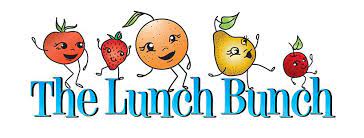 Revised Menu week beginning Tuesday 03 October 2023TuesdayChicken Cheesy MacBroccoliGarlic BreadYogurt & FruitWednesday 			Swedish “IKEA” DaySwedish MeatballsChips PeasHerby GravyCinnamon BunThursdayRoast TurkeyCreamed & Roast PotatoesCarrot & ParsnipsPeasYorkshire Pudding, Cocktail Sausage & GravyShort Bread BiscuitFridayChicken NuggetsChips Jelly Pot